Inschrijvingsformulier Schrijf je in voor de preselectie en waag je kans om lid te worden van de Jongerenjury van de FINN 2022 ! Voorwaarden: tussen 16 en 21 jaar oud zijn (geboortejaar tussen 2001 en 2003). Het inschrijvingsformulier is ter attentie van Christophe BOUX per e-mail : christophe.boux@festivalnaturenamur.be per post : Festival Nature Namur - Rue Léon François, 6-8 - 5170 Bois-de-VillersBijkomende informatie : 081/23.24.20Naam en voornaam : 	Adres : 	Postcode : 	Gemeente : 	Telefoonnummer :  	Geboortedatum : 	E-mailadres : 	Naam van je school : 	Gegevens van de school :	In te vullen voor jongeren onder de 18 :
Ik, ondergetekende : 	vader/moeder/voogd van : 	laat mijn zoon/dochter/ voogdijkind toe deel te nemen aan de preselectie van de Jongerenjury voor het Festival International Nature Namur 2022.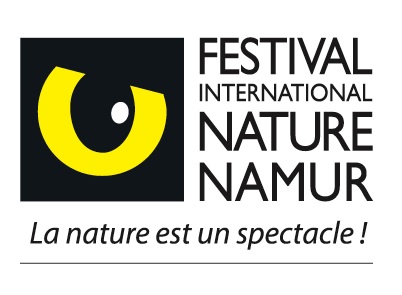 
INSCHRIJVINGSFORMULIER JONGERENJURY 202228ste FESTIVAL INTERNATIONAL NATURE NAMUR
van 14 tot 23 oktober 2022Handtekening jongen:Handtekening ouder : (voor minderjarigen)